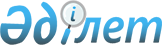 О переименовании улицРешение акима Каракогинского сельского округа района Магжана Жумабаева Северо-Казахстанской области от 9 июля 2018 года № 15. Зарегистрировано Департаментом юстиции Северо-Казахстанской области 20 июля 2018 года № 4843
      В соответствии с подпунктом 4) статьи 14 Закона Республики Казахстан от 8 декабря 1993 года "Об административно-территориальном устройстве Республики Казахстан", с пунктом 2 статьи 35 Закона Республики Казахстан от 23 января 2001 года "О местном государственном управлении и самоуправлении в Республике Казахстан", на основании заключения ономастической комиссии при акимате Северо-Казахстанской области от 1 июня 2018 года и с учетом мнения населения соответствующей территории, аким Каракогинского сельского округа района Магжана Жумабаева Северо - Казахстанской области РЕШИЛ:
      1. Переименовать следующие улицы села Каракога Каракогинского сельского округа:
      улицу "Карла Маркса" на улицу "Конституции Казахстана";
      улицу "Советская" на улицу "Магжана Жумабаева";
      улицу "Ленина" на улицу "Николая Жигалова".
      2. Контроль за исполнением настоящего решения оставляю за собой.
      3. Настоящее решение вводится в действие по истечении десяти календарных дней со дня его первого официального опубликования.
					© 2012. РГП на ПХВ «Институт законодательства и правовой информации Республики Казахстан» Министерства юстиции Республики Казахстан
				
      Аким сельского округа 

А. Жорова
